Лабораторная работа № 8Строение клубня картофеля и луковицы репчатого лукакак видоизмененных побеговЦель работы:изучить особенности внешнего и внутреннего строения видоизмененных побегов и установить черты их сходства с надземным побегомОборудование: клубень картофеля, луковица лука репчатого, лупа, раствор йода.Ход работы:1) Рассмотрите внешнее строение клубня картофеля, зарисуйте его и обозначьте на рисунке указанные части (см. рис.137 на с. 154): верхушка клубня, основание клубня (след от столона), глазки (пазушные почки),  верхушечная почка,  бровки (листовые рубцы)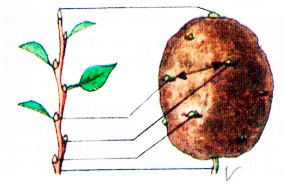 2) Разрежьте клубень картофеля поперек и сделайте тонкий срез  (3—4 мм).Сравните изученное нами внутреннее строение стебля (см. стр.138, рис. 119 учебника) с внутренним строением клубня. Нарисуйте рис.1 и подпишите: пробку, луб, древесину, сердцевину            рис 1.   Внутреннее строение клубня.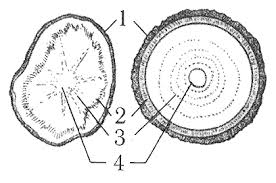 3)  Капните каплю йода на срез картофеля. Как изменилась окраска йода? Перепишите предложение полностью, вставив пропущенные слова:При действии раствора йода, который изначально имел ……. окрашивание на клубень картофеля, окраска изменилась, на ……., что доказывает наличие  запасного вещества - …… в клетках клубня.4)Вывод: Клубень – это видоизмененный побег, т.к. …(указать черты сходства с надземным побегом)5) Рассмотрите внешнее строение  луковицы лука. Разрежьте луковицы вдоль. Нарисуйте рис.2 и подпишите основные части луковицы: сухие пленчатые чешуи, сочные чешуи, боковые почки, верхушечная почка, придаточные корни, донце.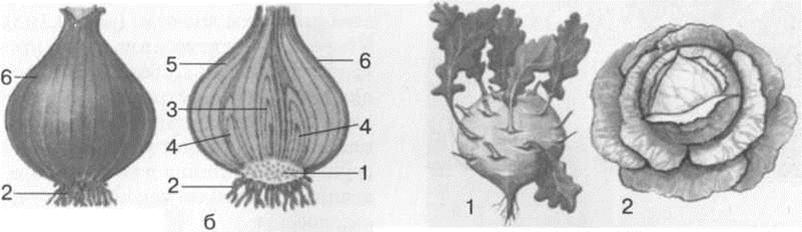 рис.2 Строение луковицы репчатого лука6)Вывод: Луковица – это видоизмененный побег, т.к. …(указать черты сходства с побегом) 7) Почему у луковицы репчатого лука начинает развиваться корни и зеленые листья, если ее поместить в банку с водой? За счет чего это происходит, ведь луковица не в почве?8) В корнеплодах моркови и клубнях картофеля находится запас питательных веществ:а) как они туда попадают?б) укажите, к каким вегетативным органам растения  относятся  видоизмененные органы моркови и картофеля?9) Еслипоместить луковицу репчатого лука в банку с узким горлышком так, чтобы она не проваливалась, а только касалась донцем воды, налитой в банку, то у  луковицы появятся  придаточные корни и зелёные листья. Почему она растёт, хотя находится не в почве?Таблица. Видоизмененные побегиСуккуленты  - это  растения сухих мест обитания, запасающие воду в сочных мясистых листьях или  стеблях. Различают листовые суккуленты (вода запасается в листьях) – это алоэ, агава, очитки, молодило и стеблевые суккуленты( вода запасается в стеблях) – это кактусы, молочаи.Видоизмененный побегОпределениеФункцииПримеры КорневищеМноголетний подземный побег, внешне похожий на корень, но растущий горизонтально, с узлами, междоузлиями, чешуевидными листьямиЗапас питательных веществ, вегетативное размножение, перенесение неблагоприятных условийпырей, ландыш, ветреница, земляника, мать –и – мачеха, ирис, купена, валериана; бересклет, брусника, черника КлубеньПодземный побег с сильно утолщенным стеблемЗапас питательных веществ, вегетативное размножениекартофель, топинамбурСтолонТонкие безлистные подземные или надземные побеги(усы), недолговечныеВегетативное размножение (формирование на концах клубней, клубнелуковиц или молодых растений)картофель, топинамбур, гладиолус, земляникаЛуковица Чаще подземный укороченный побег с сочными чешуевидными листьями, прикрепленными к короткому стеблю (донцу)Запас питательных веществ, вегетативное размножениелук, тюльпан, нарцисс, лилия, чеснок Клубнелуковица *Отличается от луковицы сильно разросшимся донцем, к которому прикрепляются чешуевидные небольшие листьяЗапас питательных веществ, вегетативное размножениегладиолус, безвременникКолючкиНадземный видоизмененный:А) побег Б)прилистникВ)листГ) Черешок листа после опадения листовой пластинкиЗащита от поеданияА)боярышник, дикая яблоня, грушаБ)белая акацияВ)кактус, барбарисГ)астрагалУсикиНадземный видоизмененный:А)стебель (побег)Б) листОбеспечение опоры и прикрепленияА)Виноград ,  огурец, тыкваБ)горох (верхняя часть сложного листа)Ловчие аппаратыОсобые листья ловушки характерные для насекомоядных растений, растущих на очень бедных почвахНедостаток питания эти растения восполняют ловлей и перевариванием живой добычи - насекомыхРосянка, непентес, венерина мухоловка